Further to the information published in Document 3, I have pleasure in transmitting to the conference, in annex, the candidacy of:Ms Anissa GUELLAL (People's Democratic Republic of Algeria)for the post of member of the Radio Regulations Board.	Dr Hamadoun I. TOURÉ
	Secretary-GeneralAnnex:	1ANNEXAlgiers, 1 April 2014Further to your message of 31 March 2014 concerning the candidacy of Ms Anissa Guellal for the post of member of the Radio Regulations Board for the Africa region, I have the honour to forward to you, herewith, Ms Guellal's curriculum vitae and a photograph in JPG format.Yours sincerely,[signed and stamped]M. BaitSecretary-GeneralMinistry of Posts and Information and Communication TechnologiesAttached:	CVGeneva, 21 March 2014To:		International Telecommunication UnionFrom:	Permanent Mission of Algeria to the United Nations Office and other international organizations in SwitzerlandOur ref.:	MPAG/MB/No. 192/14The Permanent Mission of the People's Democratic Republic of Algeria to the United Nations Office and other international organizations in Switzerland presents its compliments to the International Telecommunication Union, Office of the Secretary-General, and has the honour to forward herewith a copy of the letter of 11 March 2014 from the Secretary-General of the Ministry of Posts and Information and Communication Technologies to the Secretary-General of ITU, notifying him of the candidacy of Ms Anissa GUELLAL for the post of member of the Radio Regulations Board for the Africa region, for the period 2014-2018. Ms Guellal's curriculum vitae is appended to the letter.The Permanent Mission of the People's Democratic Republic of Algeria hereby informs the International Telecommunication Union that the original of the letter will be forwarded as soon as it has been received.The Permanent Mission of the People's Democratic Republic of Algeria to the United Nations Office and other international organizations in Switzerland avails itself of this opportunity to renew to the International Telecommunication Union, Office of the Secretary-General, the assurance of its high consideration.[stamped]Algiers, 11 March 2014Sir,Further to your circular CL-165 of 21 October 2013, and in accordance with No. 170 of the General Rules of Conferences, Assemblies and Meetings of the Union, I have the honour to inform you that the People's Democratic Republic of Algeria is submitting the candidacy of Ms Anissa GUELLAL for the post of member of the Radio Regulations Board (RRB) for the Africa region.Ms Guellal has 14 years of experience in the telecommunication field, having occupied several positions and carried out various activities related to spectrum management (frequency assignment, planning and coordination, and control). She has played an important part in the automation of spectrum management activities and modernization of the control system within the Agence Nationale des Fréquences. Ms Guellal's keen interest in international spectrum regulation has, since 2003, underpinned her focus on frequency coordination matters.Since 2012, she has been in charge in particular of spectrum planning and coordination activities and of preparing Algeria's participation in world radiocommunication conferences.Ms Guellal is one of the members having actively contributed to the establishment of Algeria's national frequency allocation table and is in charge of updating it.In addition, she plays an active part in the work of ITU-R in particular. It was on the strength of her international experience that she was appointed Vice-Chairman of Committee 6 at the 2012 World Radiocommunication Conference.The Algerian Administration considers that Ms Guellal has the requisite ITU expert capacities and qualities to be a candidate for the post of RRB member.Yours faithfully,[signed and stamped]Curriculum vitae of Ms Anissa GUELLALCandidate for the post of member
of the Radio Regulations Board (RRB)
for the Africa regionDIPLOMAS AND EDUCATIONDegree in telecommunication engineering obtained in 19962010Bachelor Degree in Electrical Engineering; equivalence granted by MICC (Ministère de l’Immigration et des Communautés Culturelles, Quebec, Canada)1991-1996Degree in electronics engineering (option: communication) from Saad Dahlab Blida University, Algeria – Graduated with honours (Mention: Très bien)1988-1991Baccalaureate in mathematics2009Training in the ITU SMS4DC automated spectrum management system in Amman (Jordan)2008Course entitled "Media and contents", given by the Information and Communication University in Daejon, Republic of Korea2004Training in the ELLIPSE SPECTRUM automated spectrum management system, version 6.2 (LS Telcom), in Algiers2000Wireless local loop training (ETS450 Engineer), HUAWEI Technologies Training Centre, Shenzhen (China)Training in ITU software relating to radio frequency spectrum managementTraining in the ELLIPSE SPECTRUM automated spectrum management system (CRIL TELECOM SOFTWARE), in AlgiersPROFESSIONAL EXPERIENCESince 2012Responsible for the Directorate of Spectrum Planning and International Affairs, Agence Nationale des Fréquences, AlgeriaSince 2007In charge of International Affairs, Agence Nationale des Fréquences, Algeria2007Marketing analyst and researcher, Maravedis (Wireless Market Research & Analysis), Montreal 2006-2007In charge of national spectrum management and new technologies, Regulatory Authority for Post and Telecommunications (ARPT), Algeria2004-2006In charge of international relations, Agence nationale des fréquences, Algeria1998-2004In charge of spectrum planning and management, Directorate for Telecommunication Regulation and Marketing, Ministry of Posts and Information and Communication Technologies, AlgeriaPROFESSIONAL EXPERIENCE IN RADIOCOMMUNICATIONS2014Member of the committee responsible for reviewing the provisions relating to radio-frequency assignment fees in Algeria2014Member of the national committee responsible for preparations for the 2015 World Radiocommunication Conference2013Member of the national group in charge of the Algerian satellite project ALCOMSAT-12012In charge of the procurement and introduction of the automated spectrum management system SMS4DC in Algeria2012Member of the national committee responsible for preparations for the 2012 World Radiocommunication Conference 2012Member of the procurement internal control committee, responsible for overseeing draft specifications and draft contracts to be financed with Agence nationale des fréquences funds2012Member of the committee responsible for assessing tenders2011Member of the team in charge of drawing up specifications for the procurement of spectrum monitoring equipment2011Member of the WSIS Stocktaking Database group2011In charge of preparing and coordinating the second meeting of the ATU (African Telecommunications Union) group in Algeria Since 2011In charge of training engineers in spectrum planning and coordination2006Member of the national committee responsible for preparations for the 2006 Regional Radiocommunication Conference 2005Member of the group in charge of coordinating the regional workshop on spectrum management organized by ITU in coordination with the ABDELHAFID BOUSSOUF Telecommunication Institute in Algeria 2005Member of the Agence nationale des fréquences team in charge of procuring the technical part of the ELLIPSE (LS Telcom) automated spectrum management systemSince 2003In charge of border frequency coordination with neighbouring countriesMember of the group responsible for coordination with the Spanish party since 20112002Member of the national committee responsible for preparations for the 2003 World Radiocommunication Conference 2002Member of a study group on the GSM-Rail network2002Member of the Ministry of Posts and Information and Communication Technologies group; in charge of tracking and identifying infringements of the postal and telecommunication legislation2001Member of the national committee responsible for preparations for the 2002 World Telecommunication Development Conference INTERNATIONAL ACTIVITIES2013, 2005, 2003, 2002Algerian delegate to meetings of the Arab Spectrum Management Group (ASMG)2012-2011, 2003Agence Nationale des Fréquences delegate to the world radiocommunication conferencesVice-Chairman of Committee 6 (WRC-12) 2011Member of the Algerian delegation to the ITU Council2011Algerian delegate to meetings of ITU-R Study Group 5 and ITU-T Study Group 152011Algerian delegate to the third ITU information meeting on preparations for WRC-12 and the third meeting of the African group in preparation for WRC-12 2011Participation in a frequency coordination meeting between the Algerian and Spanish Administrations2009Participation in the seminar on spectrum planning and notification for terrestrial services organized by the Arab Information and Communication Technologies Organization (AICTO)/Arab League2008Participation in the Radiocommunication Bureau biennial seminar2006, 2004Algerian delegate to the first and second sessions of the Regional Radiocommunication Conference2005Participation in the regional workshop on radio spectrum management organized by ITU in coordination with the ABDELHAFID BOUSSOUF Telecommunication Institute in Oran, Algeria 2005, 2004Algerian delegate to the Conference of Francophone Postal and Telecommunication Administrations (CAPTEF) meeting on regulation of spectrum management 2002Algerian delegate to the conference preparatory meeting for the World Radiocommunication Conference2002Algerian delegate to the World Telecommunication Development ConferenceSUMMARYMs Anissa GUELLAL has 14 years of experience in the telecommunication field, having occupied several positions and carried out various activities related to spectrum management (frequency assignment, planning and coordination, and control). She has played an important part in the automation of spectrum management activities and modernization of the control system within the Agence Nationale des Fréquences. Ms Guellal's keen interest in international spectrum regulation has, since 2003, underpinned her focus on frequency coordination matters.Since 2012, she has been in charge in particular of spectrum planning and coordination activities and of preparing Algeria's participation in world radiocommunication conferences.Ms Guellal is one of the members having actively contributed to the establishment of Algeria's national frequency allocation table and is in charge of updating it.In addition, she plays an active part in the work of ITU-R in particular. It was on the strength of her international experience that she was appointed Vice-Chairman of Committee 6 at the 2012 World Radiocommunication Conference.The Algerian Administration considers that Ms Guellal has the requisite ITU expert capacities and qualities to be a candidate for the post of RRB member.______________Plenipotentiary Conference (PP-14)
Busan, 20 October – 7 November 2014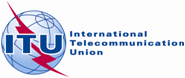 PLENARY MEETINGDocument 38-E21 March 2014Original: FrenchNote by the Secretary-GeneralNote by the Secretary-GeneralCANDIDACY FOR THE POST OF MEMBER OF
THE RADIO REGULATIONS BOARDCANDIDACY FOR THE POST OF MEMBER OF
THE RADIO REGULATIONS BOARDTo:The Ambassador and Permanent Representative of Algeria in GenevaFrom:The Secretary-General
Ministry of Posts and Information and Communication Technologies
AlgeriaOur ref.:434/SG/2014Subject:Candidacy of Ms Guellal for the post of member of the Radio Regulations BoardTo:The Secretary-General
International Telecommunication UnionFrom:The Secretary-General
Ministry of Posts and Information and Communication Technologies
AlgeriaOur ref.:335/SG/2014Your ref.:Circular Letter CL-165 of 21 October 2013Subject:Candidacy of Ms Guellal for the post of member of the Radio Regulations Board for the Africa region (ITU)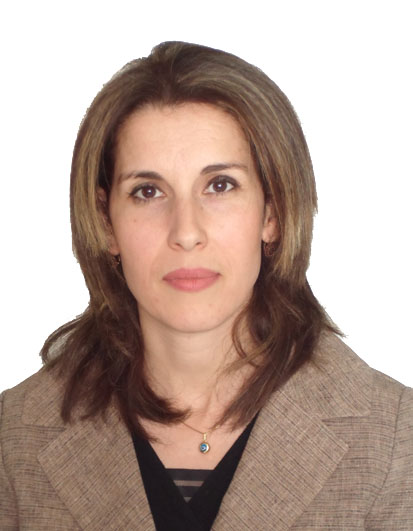 Given name and family name: Anissa GUELLALDate of birth: 25 July 1974Place of birth: Algiers, AlgeriaMarital status: married, one daughterNationality: AlgerianLanguages: Arabic, French, English(six months in England and two years in Montreal)